   59. ОБЕДИНЕНО УЧИЛИЩЕ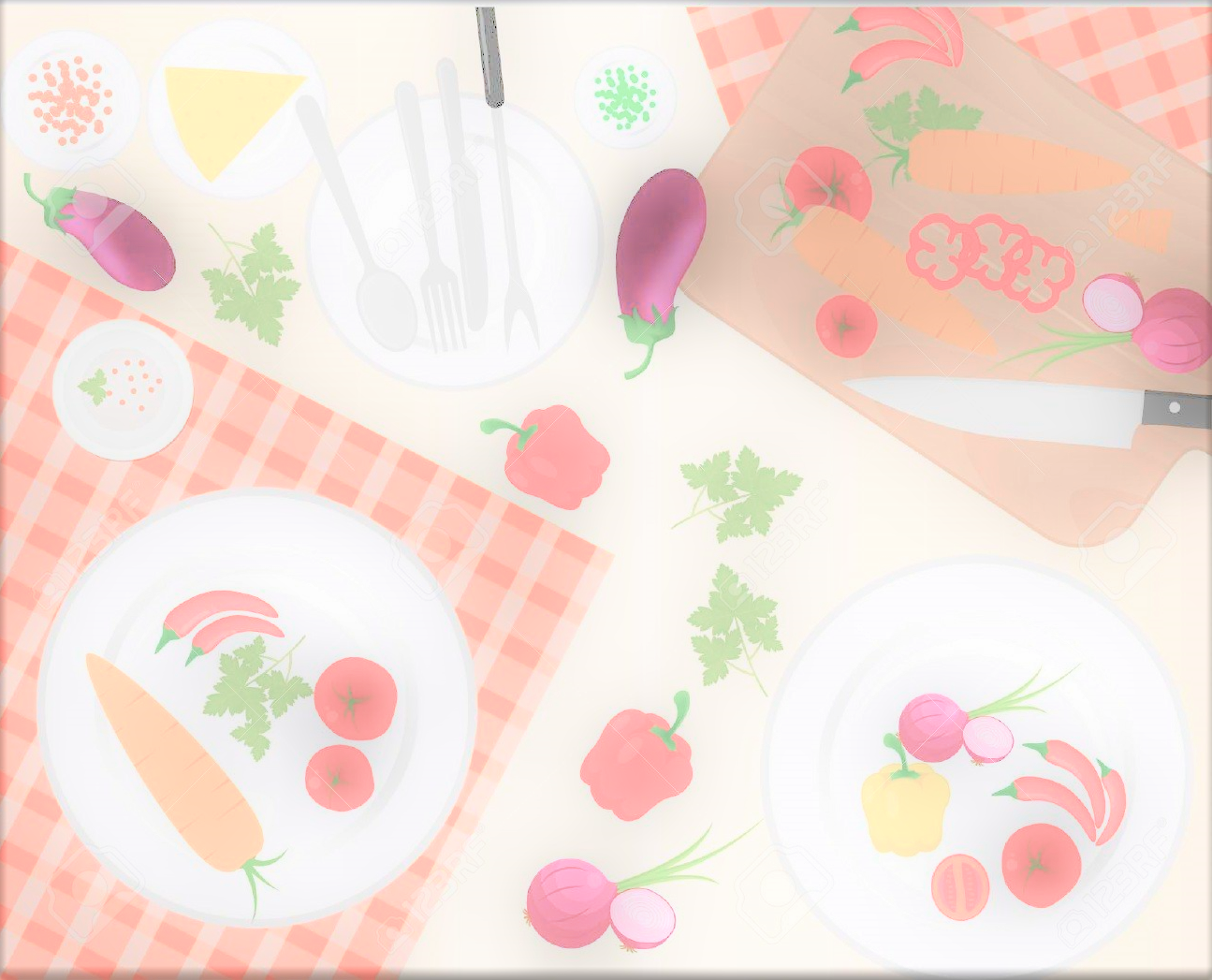 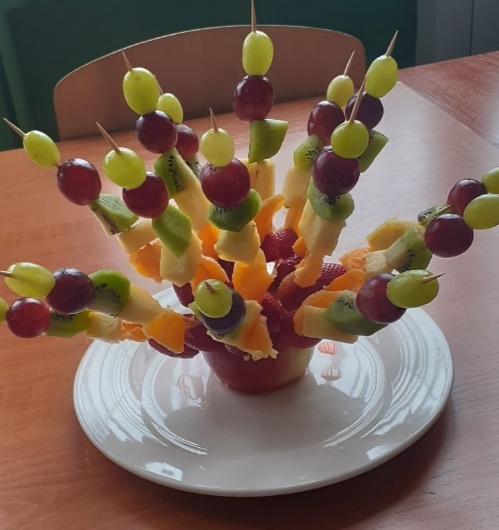 „ВАСИЛ ЛЕВСКИ“ гр. СофияПредлага прием след 7 клас 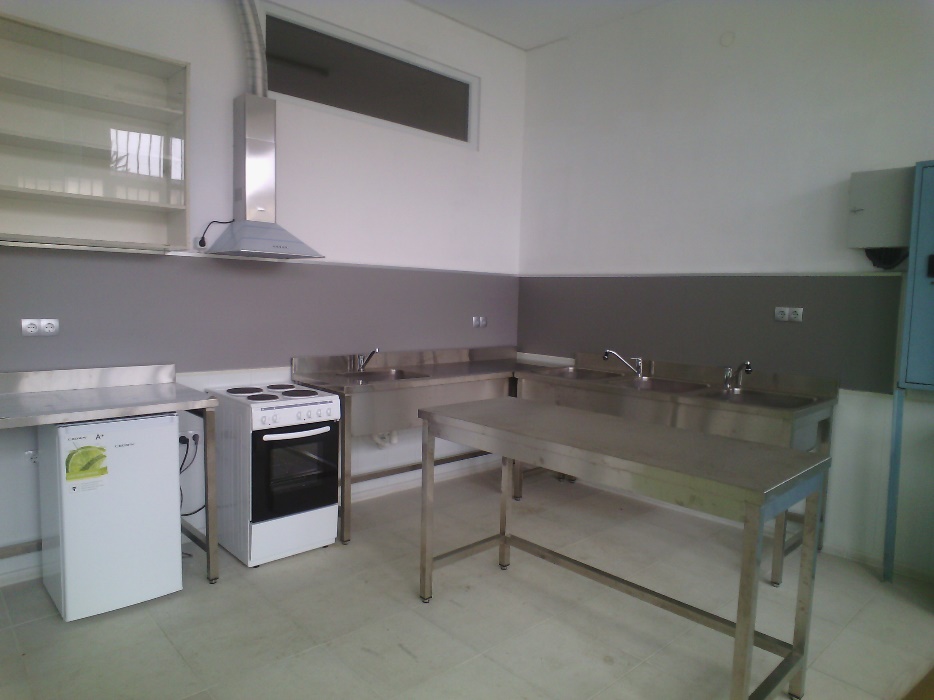 за учебната 2023/2024  Професия „ГОТВАЧ“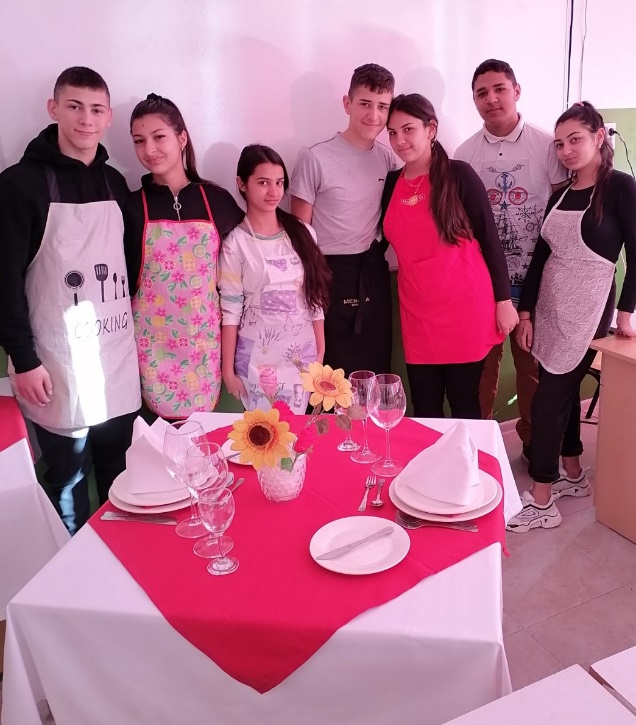 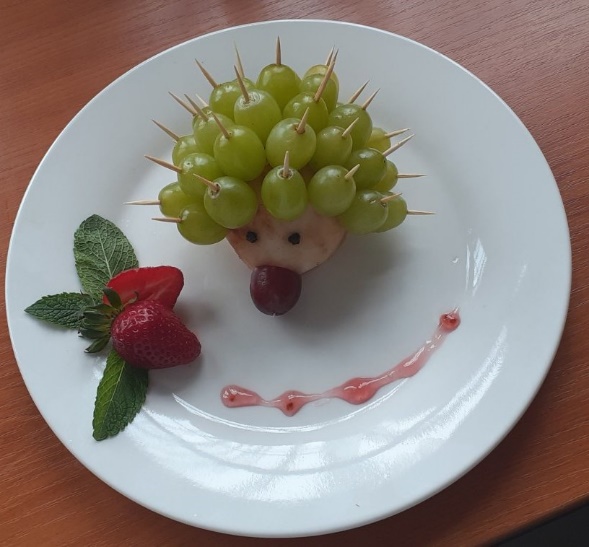 Контакти:    Гр. София 1225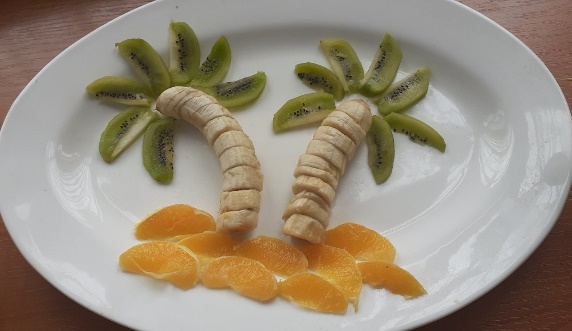 кв. Малашевци, ул. Кестен 1Тел: 02 936 67 16; 02 936 67 03e-mail: sou59@mail.bg I –ви чужд език „Английски език“II –ри чужд език „Руски език“
Балообразуващи предмети:Български език и литератураГеография и икономика